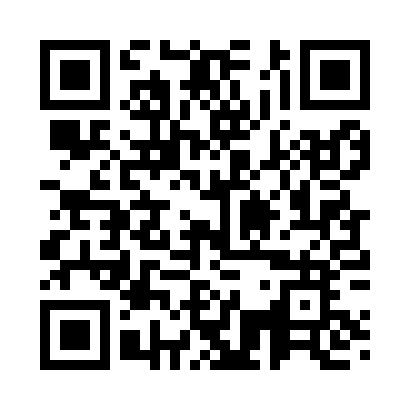 Prayer times for Siimusaare, EstoniaWed 1 May 2024 - Fri 31 May 2024High Latitude Method: Angle Based RulePrayer Calculation Method: Muslim World LeagueAsar Calculation Method: HanafiPrayer times provided by https://www.salahtimes.comDateDayFajrSunriseDhuhrAsrMaghribIsha1Wed2:525:201:136:289:0611:262Thu2:515:181:136:309:0911:273Fri2:505:151:136:319:1111:284Sat2:495:131:126:329:1311:295Sun2:485:101:126:349:1611:306Mon2:475:081:126:359:1811:317Tue2:465:061:126:369:2011:328Wed2:455:031:126:379:2211:339Thu2:445:011:126:399:2511:3410Fri2:434:591:126:409:2711:3511Sat2:424:561:126:419:2911:3612Sun2:414:541:126:429:3111:3713Mon2:404:521:126:449:3311:3814Tue2:394:501:126:459:3511:3815Wed2:394:481:126:469:3811:3916Thu2:384:461:126:479:4011:4017Fri2:374:431:126:489:4211:4118Sat2:364:411:126:499:4411:4219Sun2:354:391:126:519:4611:4320Mon2:354:381:126:529:4811:4421Tue2:344:361:126:539:5011:4522Wed2:334:341:126:549:5211:4623Thu2:334:321:126:559:5411:4724Fri2:324:301:136:569:5611:4725Sat2:314:291:136:579:5811:4826Sun2:314:271:136:589:5911:4927Mon2:304:251:136:5910:0111:5028Tue2:304:241:137:0010:0311:5129Wed2:294:221:137:0110:0511:5230Thu2:294:211:137:0110:0611:5231Fri2:284:201:137:0210:0811:53